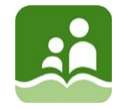 The Board of Education ofSchool District No.5 (Southeast Kootenay)MINUTES - ADVOCACY/EDUCATION COMMITTEE MEETINGNovember 27, 2017   9:30 a.m.Board OfficeCommittee Members				Trustee Ayling (Chair)		In Attendance:					Trustee BellinaRegrets:					Trustee Whalen						Trustee BlumhagenBoard/District Staff in 				Trustee McPheeAttendance:					Trustee Johns						Trustee Brown						Lynn Hauptman, Superintendent						Jason Tichauer, Director, Student Learning 						Diane Casault, Director, Student Learning						Darcy Verbeurgt, District Principal (late)						Jennifer Roberts, District Principal						Gail Rousseau, Executive Assistant (Recorder)COMMENCEMENT OF MEETINGCall to OrderThe Advocacy/Education Committee meeting of November 27, 2017 was called to 	order by Trustee Ayling at 9:33 a.m. This meeting is being held on the lands of the Ktunaxa People. Approval of AgendaAddition:  4.4 Sansei the Storyteller		ADV-17-05	The Agenda of the Advocacy/Education Committee meeting of November 27, 2017 is approved as amended. 	1.3	Approval of Minutes	ADV-17-06		The Minutes of the Advocacy/Education Committee meeting of October 30,			2017 are approved as circulated.PRESENTATIONSTechnology Implementation Jennifer Roberts gave the Committee an update on technology implementation in SD5. Highlights included:Board/District commitment – 5-year commitment for technology purchases and initiatives to ensure a solid infrastructureFormation of a district technology committee to assist with computational thinking and learning plan implementationThe Hiring of two helping Teachers of Transformative Learning and Technology (TTLT) – they are extremely busy and it is going very wellOutlined list of what/who the TTLTs support i.e., PLCs, RSA Day Professional Development, teachers in classrooms, attend staff meetings etc.; lots of success stories60K was received from government for implementation of coding, computational thinking, resources, training and support; this helped to send TTLTs to Train the Trainer conferences Many resources on portal – teachers are using the repositoryTTLTs will help with Office 365 implementation this year across the districtQuestions/Comments:Nice to see teachers working with the students on projectsHow much time do TTLTs support teachers in MyED BC? They help with MyED training, report cards and the portal How are teachers being directed to community based resources? Through place-based learning, CBEEN, emails sent by Jennifer, inviting professionals and community partners to professional development days, through C to C (Classrooms to Communities), our local RSA group brings in community partners, community groups being invited to environmental meetings, Principals/Vice-Principals get word out to their staffAre students being encouraged to engage in online challenges and competitions? The Board is willing to support these students by recognizing them.  Yes, we send opportunities to schools to share as they see fit; opportunities are placed in our portal as wellWebsite development for kids – privacy and security is at the forefrontSocial media policies are in place and we are implementing Office 365 for all sites ITEMS FORWARDED FROM PREVIOUS MEETING - nilCORRESPONDENCE AND/OR NEW ITEMSDSAC ReportJason Tichauer gave a brief summary of the Face-to-Face meeting held November 2:Student feedback was received on the Board’s Strategic Plan and what this looks like in their worldwill be developing the Framework for Enhancing Student Learning for our District in the next few weeks where you will see student opinionsDSAC students are made up of students in grades 9 -12 to allow for a more fulsome academic conversation about district issuesStudents were involved in a scavenger hunt and leadership activitiesdiscussion arose about incorporating a student trustee at Board meetingsDPAC Report Highlights:Métis flag raising ceremony calendars out for public consultationcameras on Cranbrook busesSOFI report on websiteapproved trustee compensationKootenay business Magazine showcase of the Key City Theatre’s Platinum Awardhampers for salvation army in lieu of gifts to staffa discussion took place on future of DPAC and how to get information to parents and if it was possible to get school’s email addressessuggestion for Trustees to communicate any new PAC chairs to DPAC Gail will ask Principals/Vice-Principals for names of PAC Chairs and send to DPACJennifer Roberts will check Office 365 and the requirements for mass emailsMaggie Strosher, Interior Health Tobacco Coordinator will be informing and updating parents on the new Legislation regarding e-cigarettes as well as the health implications of vapor product use; suggestion to invite her to a future Advocacy/Education Committee meetingInformation – Aboriginal Education LogoA Call for Interest was put out to the community for a new Aboriginal Education Department Logo and three local artists have expressed an interest.    The Enhancement Agreement Committee will be involved in the process and will be working with the artist in developing the logo.  We expect we will be able to move forward in January.Sansei the Storyteller Trustee Johns brought forward an excellent opportunity for students which is being held at the Key City Theatre this Thursday, November 30 at 7:30 p.m.  The Storyteller uses dance, theatre, and humour to tell the story of one of Canada’s darkest decisions and how the rampant racism of past generations affected the Japanese community today.  Mark Ikeda has put together curriculum map and he is asking Trustees to promote this within the schools they represent.  Principals/Vice-Principals have received this information.BCSTA Letters	5.1	Congratulations to Minister of Education5.1.1	SD20 – congrats and invitationReceive and file.	5.1.2	SD20 – congrats and support	Receive and file.	5.2	FSA5.2.1.	SD85Receive and file.	5.2.2	SD67	Receive and file.5.3	Letter from BCSTA to MOE and MOF re funding	A discussion took place.  Receive and file.	A discussion took place regarding our district SOGI contact, policy and process. ADJOURNMENTThe Advocacy/Education Committee meeting of November 27, 2017 was adjourned at 10:43 a.m.